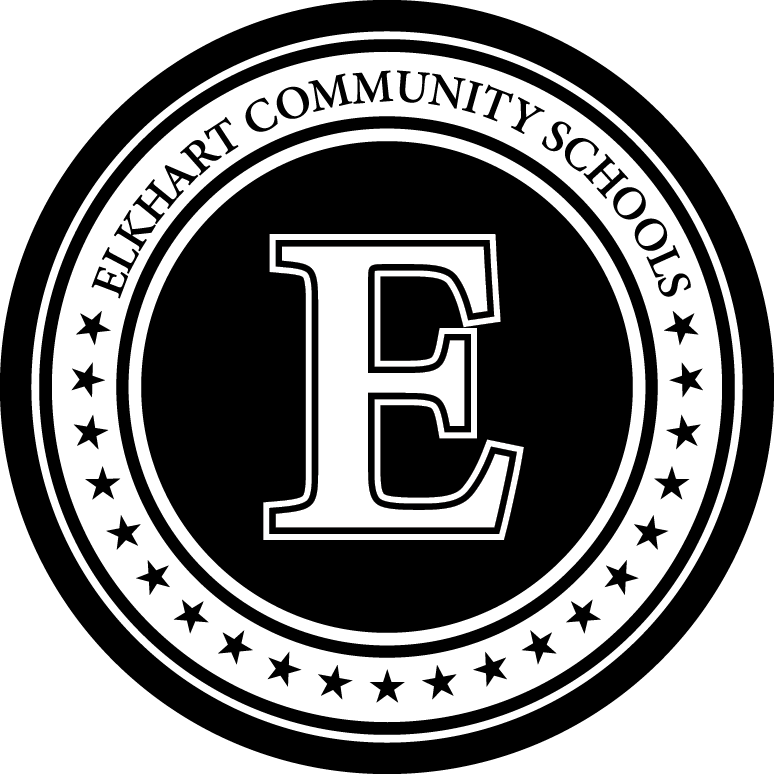 Child Find ProceduresThis section contains the Elkhart Community Schools procedures for special education child find.Elkhart Community Schools child find assurances:	Elkhart Community Schools takes the responsibility of establishing, maintaining and implementing written procedures that ensure the location, identification and evaluation of all students three (3) years of age, but less than twenty-two(22) years of age, who are in need of special education and related services, regardless of severity of their disabilities including children who:Have legal settlement within the jurisdiction of the Elkhart Community SchoolsAttend a nonpublic school, who are served by an agency, or live in an institution within the Elkhart Community SchoolsAre homelessAre wards of the state of IndianaAre highly mobile including migrants Are suspected of being students with disabilities in need of special education even though they are advancing from grade to gradeElkhart Community Schools preschool child find: 	Elkhart Community Schools provides contact information to the local newspaper stating where to call to refer a student for an evaluation.Annual mailing provides information on how to refer a student for an evaluation is sent to physicians’ offices, elementary school social workers, preschools and childcare centers located in Elkhart.A handout provides information about the PACE program provided to each Elkhart Community Elementary School.The beginning of each school year, speech and language screening opportunities will be made available to all licensed preschool and childcare settings. Directors of each preschool and/or childcare setting will decide whether the early childhood site will participate in speech and language screenings. Screening consents are provided to the director who distributes them to parents of children between the ages of three (3) thru five (5) years of age. Screenings are then scheduled at each site and completed.Upon completion of the screening, for students who are in need of further evaluation, a social history is sent to the parent/guardian along with a request for the child’s birth certificate, record of a physical examination and immunizations.